CLASS Essay Contest Entry FormTeacher’s name: 	___________________________(must be a current CLASS member)Teacher’s Email address: _______________________________________________________School name: 		_________________________________________________________District/State 		________________________________________________/________School address:	_________________________________________________________School phone: 		_________________________________________________________Principal’s name: 	________________________Principal’s Email: __________________Regular ProgramImmersion ProgramHeritage (Native) StudentPlease submit this entry form along with students’ essays <hard copies and electronic files (if applicable)> to:Yunghung Sandra HsiaoIndian Trail High School & Academy6800-60th StreetKenosha, WI 53144yung_hungh@hotmail.comEntries must be postmarked by OCTOBER 15, 2013.Note: Please provide the following information on the back of each contestant’s essay:1.  his/her name, 2. his/her category, 3. name of his/her school & its phone number, 4. his/her teacher’s full name. Please clearly print or type the information. In addition, please make sure that the spelling of each contestant’s name on the back of his/her essay and on the entry form are the same.The Tenth National CLASS Essay ContestOctober 2013Student Pledge FormPlease have each essay contestant sign the following pledge.Student Pledge:I pledge that this essay is my original work, completed without my teacher’s or anyone else’s corrections or assistance.print name__________________________ sign name______________________print name__________________________ sign name______________________print name__________________________ sign name______________________print name__________________________ sign name______________________print name__________________________ sign name______________________print name__________________________ sign name______________________print name__________________________ sign name______________________print name__________________________ sign name______________________print name__________________________ sign name______________________print name__________________________ sign name______________________Student Name BeginnerK-5Beginner6-8Beginner9-12Intermediate6-8Intermediate9-12Advanced9-12Student Name BeginnerK-5Beginner6-8Beginner9-12Intermediate6-8Intermediate9-12Advanced9-12Student Name BeginnerK-5Beginner6-8Beginner9-12Intermediate6-8Intermediate9-12Advanced9-12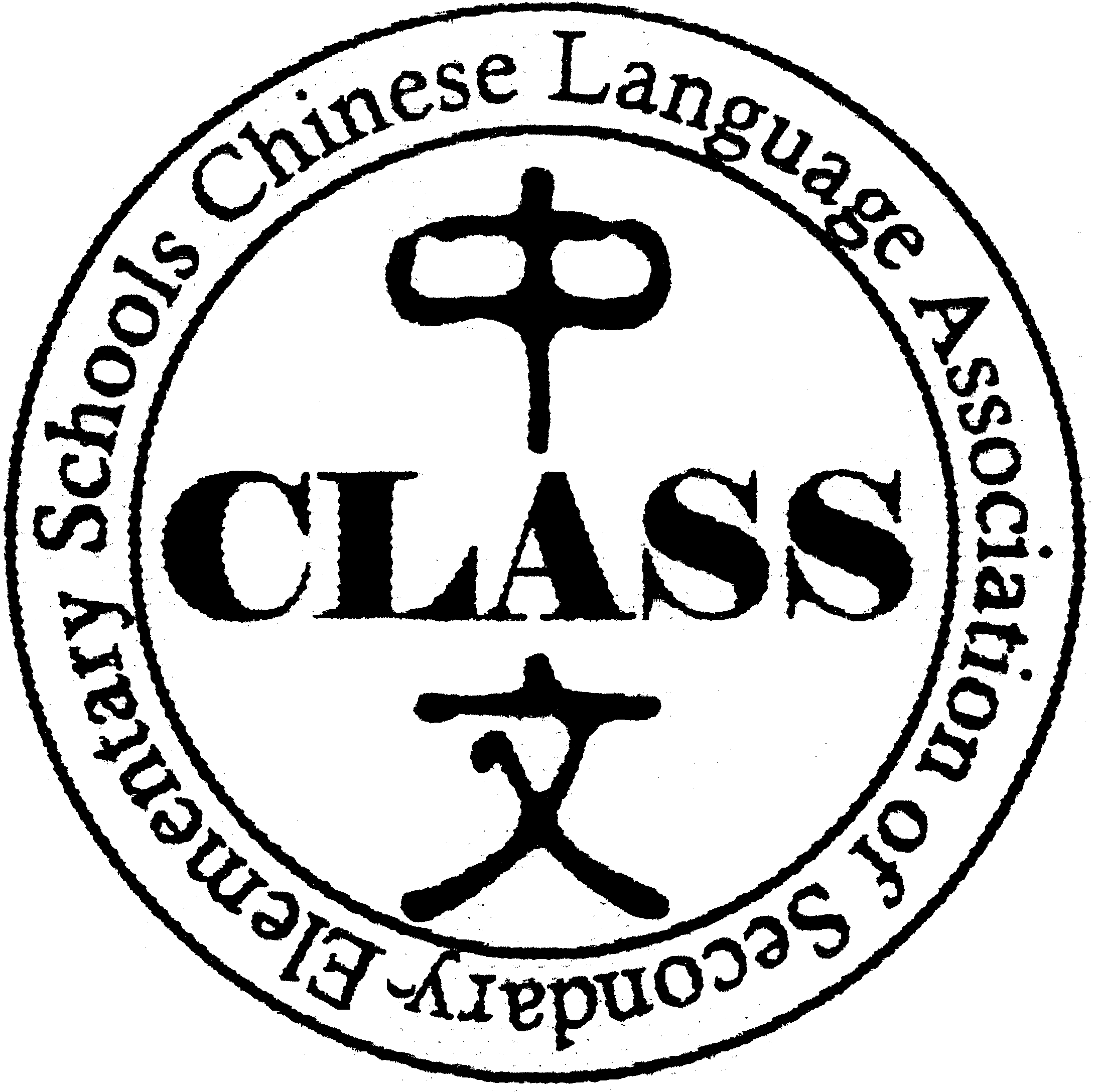 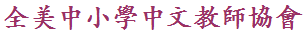 Chinese Language Association of Secondary-Elementary Schools